2018-2019 Academic Calendar FALL SEMESTER 2018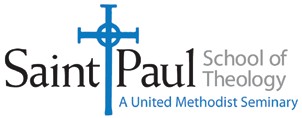 Fall 2018 Term Begins……………………………………………..August 20Last Day to Pay or Make Payment Plan Arrangements…………August 20Opening Convocation (Kansas)……………………………………August 21Opening Convocation (Oklahoma)…………………………………August 28Labor Day (no classes, offices closed)	September 3Fall 2018 Add/Drop Deadline……………………………………….September 4Returning Student Spring/Summer 2019 Registration…………..October 1FOCUS Week………………………………………………………..October 8-October 12Fall Reading Week	October 15-October 19Thanksgiving Break (offices closed, classes cancelled)	November 22-23Fall 2018 Term Ends	December 21Christmas/New Year Break (no classes)	December 24-January 11Christmas/New Year Break (offices closed)…………………..December 24-January 2Fall 2018 Grades Due to Registrar………………………………..January 4Fall Grade Extensions Due…………………………………………January 11SPRING SEMESTER 2019Spring 2019 Term Begins…………………………………...…….January 14Last Day to Pay or Make Payment Plan Arrangements…………January 14Martin Luther King, Jr. Holiday (offices closed)……………...January 21Spring Add/Drop Deadline………………………………………..January 28	FOCUS Week ……………………………………………………….March 4-8Spring Reading Week	March 11-15Martin Luther King Holiday Makeup Day	April 15Easter Break (no classes)	April 16-19Easter Break (offices closed……………………………………..April 18-19 Spring 2019 Term Ends	.May 17                                   Commencement (Kansas)	May 17 (morning)Commencement (Oklahoma) ………………………………...….May 18 (morning)Spring 2019 Grades Due to Registrar…………………………….May 31Memorial Day (offices closed)……………………………………. May 27Spring Grade Extensions Due…………………………………… June 7SUMMER TERM 2019		Last Day to Pay or Make Payment Plan Arrangements	June 24Summer 2019 Term...………………………………………………. June 24-August 2Summer 2019 Drop/Add Deadline (no penalty)	 June 24Independence Day (no classes, offices closed)	 July 4Summer FOCUS Week 1(on campus)……………………………  July 8-12Summer FOCUS Week 2 (on campus)	July15-19Summer 2019 Term Ends	 August 2Summer grades due to Registrar	 August 16